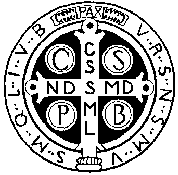 Osnovna glazbena škola        sv. Benedikta   Zadar, Madijevaca 10Zaključci82. sjednice Učiteljskog vijeća, održane 11.11.2021. u 8.30 u školskoj dvoraniU radu sjednice sudjeluju učitelji: B. M., B. Z., B. A., C. G., Č. L., G. M. M., I. G., J. B. T., M. Š. S., Š. T. I.Odsutni: M. M. i Š. H. (oboje opravdano)Dnevni red:Usvajanje zapisnika sa 81. sjednice UVOrganizacija školskih priredbi - zaduženjaAktualnostiRaznoAd 1)Učiteljica T. J. B. je zatražila nadopunu Zapisnika 81. sjednice Učiteljsko vijeća poradi uvrštavanja aktivnosti u Kurikulum što je i usvojeno.Ad 2)Zatražen je točan datum produkcije T. J. B. i D. O.Predložen je plan zaduženja produkcije.Upute: Kvalitetno snimati materijale školskim uređajem, voditi brigu o tehničkoj ispravnosti.Mole se učenici da budu uredno odjeveni i da se vodi računa o kadrovima snimanja. Termini produkcije 22.-26.12. online ili 22.11-3.12. uživo.Obvezne privole roditelja uz prijedlog za prikupljanje istih. Produkcije klasa će se objaviti na WhatsApp grupi.Svi prijedlozi su usvojeni.Ad 3)Zbornica će se i dalje koristiti za nastavu, virtualna oglasna ploča koristiti Yammer i e-pošta i WhatsApp grupa učitelja.Ponuđen je prijedlog za razmatranje izdavanja kalendara i časopisa Škole. Aktualizacija mrežne stranice Škole.Škola će sudjelovati u humanitarnoj akciji „Kuća za Dijaninu dicu“ koja će se održati 16.2.2022. Potrebno je organizirati 15 do 20 minuta programa. Prijedlozi uštede putovanja na službeni put.Ad 4)Potrebna nadopuna obrazaca stručnog usavršavanja.Iznesena problematika popravka klimatizacijskog sustava. Iskazan interes M. G. za ponovno održavanje Ljetne škole.Potrebno ažuriranje prijenosna računala za korištenje bežične-mreže u čitavoj školi.Sjednica je završila u 11.20 satiKLASA: 003-07/21-01/27URBROJ: 2198-1-47-21-02Zadar, 11. studenog 2021.